JOKERLOTTERI 
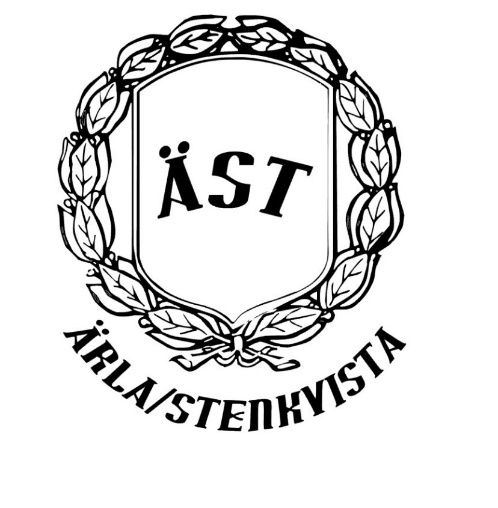 Som vi bestämde på föräldramötet så kör vi ett jokerlotteri. Säljperioden är t.o.m. 22:a Mars.Första dragningen är Lördag 23:e Mars.Varje onsdag och lördag under fem veckor dras ett vinstnummer utifrån svenskaspels jokerdragning. Det är de två sista siffrorna i jokerdragningen som är vinstnumret. Varje nummer kostar 100 kr och numret är med i 10 dragningar. Det innebär att numret kostar 10 kr per dragning.Vinsten är 400 kr/gång. 4 000 kr kommer betalas ut i vinstpengar och 6 000 kr kommer gå till oss dvs 6000 kr som kommer användas för att göra världens bästa lag.Till försäljning har varje spelare fått 4-5 nummer mellan 00-99 fördelade enl. tabell.Du har själv ansvar för att hålla reda på vilket nummer du säljer till vilken person. Glöm inte heller att notera vem det är och mobilnummer så vi kan swischa eventuella vinster.Pengar för sålda lotter skall betalas via swish till Pär Karlsson på nummer 070-340 25 70. Märk betalningen med joker och ditt namn. 
Pär Karlsson kommer att redovisa till respektive säljare vem som har sålt det vinnande numret!Med vänlig hälsningPär Karlsson 0703402570Parkarlsson72@gmail.comNrNrNrNrNrAmelia Kronström0023466992Astrid Liljeholm0124477093Astrid Strand0225487194Ella Robertsson0326497295Ellen Filling0427507396Emine Eriksson0528517497Freja Gustavsson0629527598Frida Pengermaa0730537699Ines Von Rosen08315477Julia Eriksson09325578Linnea Liljeblom Hedblom10335679Maja Kling11345780Mimmi Norling12355881Mollie Mielke13365982Molly Broberg14376083Molly Johansson15386184Märta Gindemo16396285Nina Huhta17406386Olivia Hedblom18416487Tilda Parkkila19426588Tilde Ekström20436689Tilde Rautanen21446790Stefani Fransson22456891